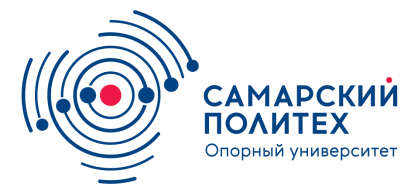                                                   МИНОБРНАУКИ РОССИИ                   федеральное государственное бюджетное образовательное                   учреждение высшего образования               «Самарский государственный технический университет»             (ФГБОУ ВО «СамГТУ»)ПРИКАЗ                                                                                                                          г. СамараО практике обучающихсяв 20 __/__ учебном годуВ соответствии с требованиями федерального государственного образовательного стандарта согласно утвержденному календарному учебному графику и на основании решения заседания кафедры____________________________________________________________________________                 (наименование кафедры и факультета)ПРИКАЗЫВАЮ:Направить на (учебную, производственную (указать тип практики, если предусмотрен учебным планом), практику обучающихся на _____ курсе по направлению подготовки (специальности) ________________________________, направленности (профилю)__________________________________________________ и с «___»______________20__г. по «___» ______________20__г. на следующие предприятия в соответствии с Приложением 1.Проректор по учебной работе                                                О.В. ЮсуповаОборотная сторона приказаПроект вносит: Кафедра  (название кафедры) Зав. кафедрой                                           подпись                     _______________   									(Фамилия И.О.) Исполнитель:  ___________________                                            (Фамилия И.О.) тел.СОГЛАСОВАНО:Начальник  учебного управления    	                                              Е.А. Алонцева         Начальник правового управления                                                     А.Н. ИвановаПриложение 1 к приказу №___ от _____1. Наименование предприятия2. Наименование предприятия          №____________                               «___»  __________ 201__ г.ФИО обучающегосяГруппаИсточник финансирования: бюджет/договор*Руководитель практики:должность, ФИОФИО обучающегосяГруппаИсточник финансирования: бюджет/договор*Руководитель практики:должность, ФИО